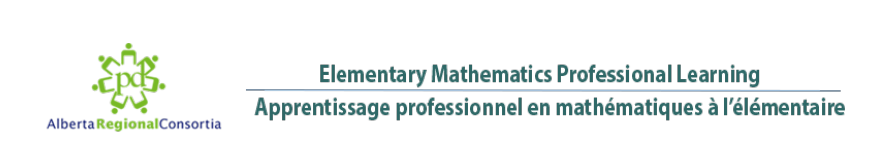 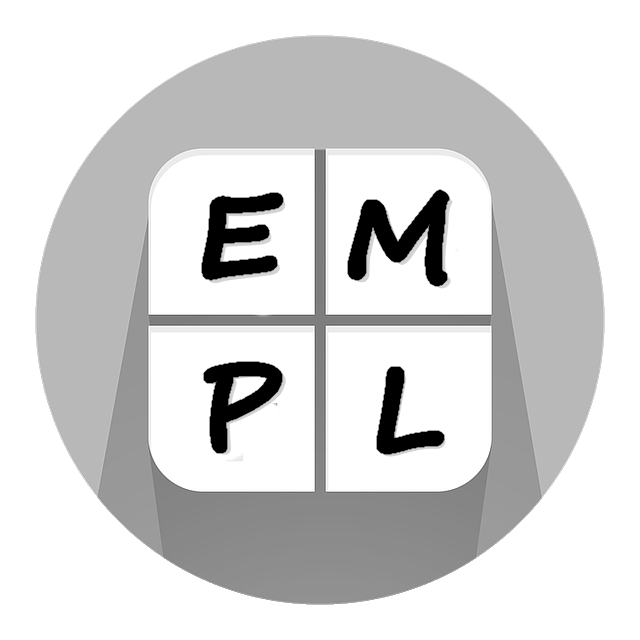 Big Idea 3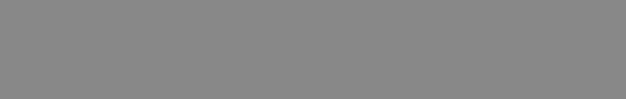 Parent CommunicationBig Idea 3:  Additive Thinking deals with questions where the start, change or result is unknown.Which is most common?Typically, answers a: (2 + 3 = ___) and d: (5 – 3 = ___) are most commonly found in textbooks and math resources.  However, children need to be exposed to all six types of questions in order to develop deeper understanding of operations.At home, you can turn everyday situations into an opportunity to ask a math question.  For example, you go to the store with $28.  You buy a gift and are left with $20. Ask your child to help you figure out how much the gift was.  You could also tell your child that you have some money in your piggy bank.  If you add $12 more dollars you now have $23.  How much money did you start with?What does subtraction mean?The most common answer is “take away” or “remove”.  In word problems, you’ll see it as Johnny has $7.  He spends $3.  How much money does he have left?  However, subtraction also has a second meaning.  Subtraction also refers to comparing.  For example, I have $12.  Johnny has $8.  How much more money do I have?  This is not a “take away” question because we’re not removing Johnny’s $8 from my $12.  Comparing two quantities and determining the difference is a little more difficult to grasp than “take away” subtraction.  At home, place two quantities of items in front of your child.  Ask them which pile has more and how many more.  For example, pile one might have 10 objects.  Pile two might have 7 objects.  The child should be able to say that pile one has 3 more objects than pile two because 10 – 7 is 3.  The child should also be able to say that pile two has 3 less objects than pile one.True or False?The answer is false.  When students start working with negative numbers, they will be able to subtract a bigger number from a smaller number.  For example, you have $3.  You want to buy a $5 item.  How much money do you need to borrow?  This would be represented using 3 – 5 = -2.  At home, never say that “you always write the bigger number first when subtracting” or “you can’t subtract a bigger number from a smaller number”.  You can tell them that you haven’t learned how to do it yet.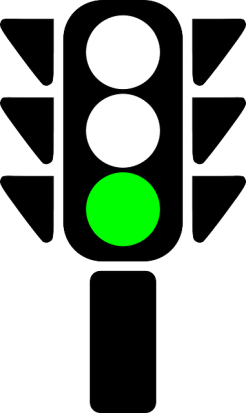 